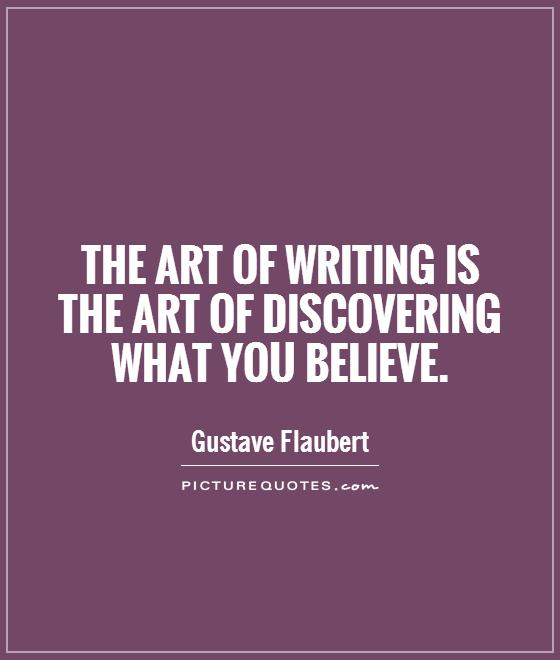 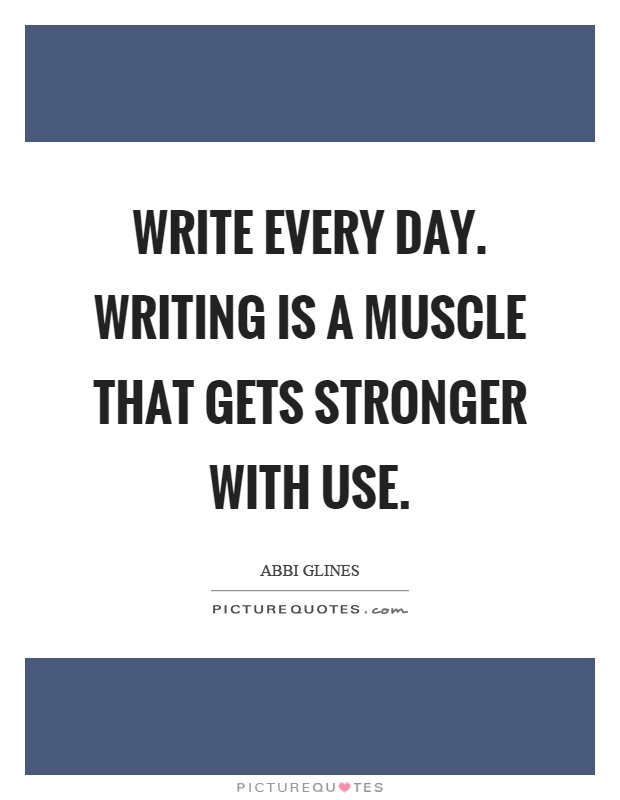 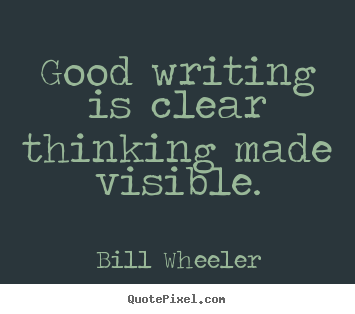 Thesis, Introduction Paragraphs, and Body ParagraphsGuided NotesName:Period:THESISDefinition of thesis:Thesis statements need to be _______________________, ____________________, and ______________________.*** Thesis Formula ***You need three things for the formula to work:THE FORMULA: Example Thesis: The best vacation spot in the US is Las Vegas because of the shows and attractions, the nice weather year round, and its affordability.Tell me what the topic/prompt is:Tell me what the opinion is:Tell me what the three reasons why:	1.2.3.Create your own thesis statement:Topic/prompt:Opinion:3 reasons why:Make it one complete sentence:BODY PARAGRAPH(S)Each paragraph in your essay is about a ___________________ from your thesis statement. If you have 3 ________________ you will have __________ body paragraphs.Example Thesis: The best vacation spot in the US is Las Vegas because of the shows and attractions, the nice weather year round, and its affordability.Tell me what the 3 body paragraphs would be about:	1. 	2.	3. 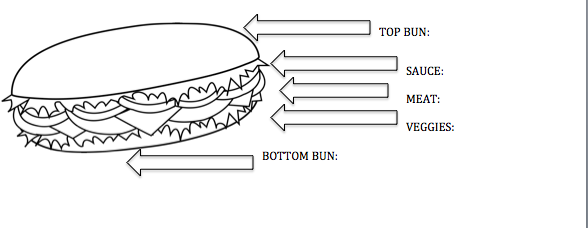 Body Paragraphs must have the five following things; define themTopic SentenceTransition(s)EvidenceExplanationConcluding SentenceIn the example body paragraph below label the 5 parts that need to be in every body paragraph. Example Body Paragraph:Las Vegas is the best vacation spot because it has many shows and attractions. One of the best shows in Las Vegas is Cirque du Soleil. It is one of the most recognized shows in the world. In addition, there is also dancing available because there are many clubs to choose from. However, if people want something more family friendly to do they can go see the dolphin habitat. Because of the variety of things to do, Vegas it is a great place to visit. INTRODUCTION PARAGRAPHThree Types of IntroductionsWhat is an introduction?It is composed of:1.2.Are these the only three you can write, EVER?What are the three types of introductions called?What thesis statement are we going to be using as we learn these three types of introductions:____________   TriangleDefinition:Draw the Symbol:Example: Dogs, cats, fish, and birds constitute what most folks consider the best of domestic pets. A loyal and friendly dog, or a tolerant and moody cat can bring genuine companionship and personality to a home. While these pets remain the status quo when it comes to domesticated animals, lizards, snakes, frogs, and even pigs have also been domesticated. Pet stores sell all sorts. But why are dogs and cats the focus? Perhaps it is because of the track record of their even temperament. Perhaps it is a tradition of “that’s-just-what-you-get” when it comes to pets. But what about the atypical animals? What about, say, rats? Although the word rodent or rat has definite negative connotations—connected to the plague or to disease or to sewers, etc.—the positive aspects associated with these creatures is, like most other animals, pleasant. Even healthy. Research and plenty of experience has shown that rats make wonderful pets because they provide companionship, they are not difficult to take care of, and they are inexpensive.______________________Definition:Draw the Symbol:Example: When 44-yr-old Sheryl Johnson realized she was going to have to work late, she called her neighbor, Sibyl Brown-Wallace, who had a key to Johnson’s apartment. Johnson needed her neighbor to check on her pet who had been inside all day. “Go see Pepper,” Johnson told her neighbor. “He needs to be let out.” Brown-Wallace was both accustomed to the request and happy to do it. Pepper, it turns out, is Johnson’s domesticated, hygienic, black-and-white, male rat. Pepper stays in a cage while Johnson is at work. “He’s happy enough with food and drink in the cage, but he is happiest when he is out, roaming the living room,” says Johnson (Currier 2). Sheryl Johnson learned long ago that rats, just like any other household pet, can offer the companionship and loyalty that a cat or dog can offer. Johnson knows rats make wonderful pets because they provide companionship, they are not difficult to take care of, and they are inexpensive.______________________Definition:Draw the Symbol:Example: Why do humans domesticate animals? Why do they feel a burning need to buy, groom, dress up, name, and get their family pictures taken with their pets? Pets seem to bring quality to people’s lives and purpose to their everyday schedules. But not any pet will do. Many believe that when it comes to pets some are better than others. The typical pets which people commonly prefer include cats, dogs, and fish. However, as unusual as it may sound rats are perhaps one underestimated when it comes to good pets. Rats make wonderful pets because they provide companionship, they are not difficult to take care of, and they are inexpensive.MINI QUIZ 
#1.#2.
#3. What type of introduction are you using: ________________________________________